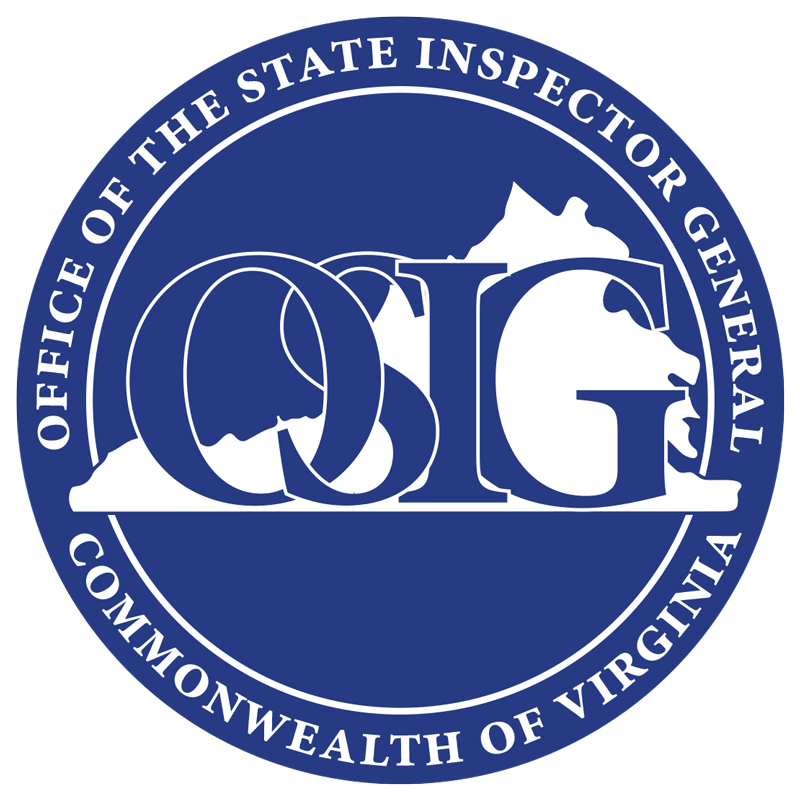 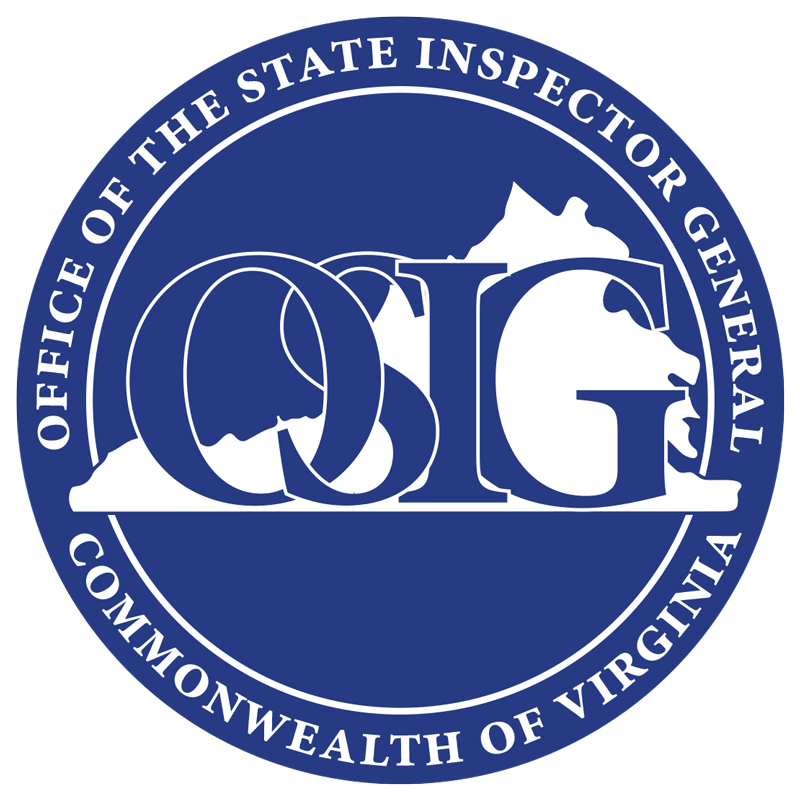 	    Yes 	  No 	                      Yes 	 No PurposeThis policy delineates the code of ethics for employees of the Office of the State Inspector General (OSIG).ScopeAll OSIG employees: classified, hourly, contracted, and interns lPolicyAs an employee of the Commonwealth of Virginia (COV) and OSIG, staff  agree to adhere to the following when acting within the scope of his or her employment:Exhibit the highest level of independence and integrity in the performance of all duties.Demonstrate a commitment to professionalism and diligence in the performance of all duties. Commit to be a responsible steward of public resources.Comply with all applicable state and federal regulations.Maintain appropriate confidentiality of sensitive information and records obtained by OSIG.Dedicate efforts toward earning the respect, trust, and confidence of the citizens of the Commonwealth.Review DateThis procedure shall be reviewed annually and updated no later than September 24, 2016.	Signature copy on file		June W. JenningsState Inspector General